Publicado en Alicante el 21/05/2018 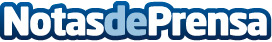 Claves para encontrar un buen abogado de familia en Murcia según María García DelgadoAl igual que en el resto de España, Murcia es una región con un alto indice de abogados. Debido a la crisis económica, los procedimientos de familia han aumentado significativamenteDatos de contacto:RodrigoNota de prensa publicada en: https://www.notasdeprensa.es/claves-para-encontrar-un-buen-abogado-de Categorias: Derecho Murcia http://www.notasdeprensa.es